Havenstreet and Ashey Parish CouncilChairman: Cllr Veronica Hattersley		   Clerk: Richard Priest BA(Hons)Office of the Parish Clerk, 2 Maida Vale Road, Shanklin, Isle of Wight PO37 7DBclerk@havenstreetandasheypc.co.uk		 www.havenstreetandasheypc.co.uk                01983 86745028 October 2021TO: All Members of Havenstreet and Ashey Parish CouncilSUMMONSYou are hereby summoned to attend a meeting of Havenstreet and Ashey Parish Council, to be held at the Community Centre, Main Road, Havenstreet, on Thursday, 4 November 2021 at 7pm, for the purpose of transacting the following business: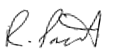 R Priest, Clerk	15 Minute Public ForumAgendaAPOLOGIESTo receive any apologies for absenceDECLARATIONS OF INTERESTS To receive any declarations of pecuniary and non -pecuniary interests To receive and consider granting any written requests for dispensations. MINUTES OF THE LAST MEETING To take as read, and confirm as accurate, the minutes of the meeting held on Thursday, 2 September 2021.PARISHIONERS CORRESPONDENCETo consider any correspondence received from parishioners. CHAIRMAN’S REPORTTo receive the Chairman’s report, including update on:Defibrillator and training; lead members (Scams; Planning; Road Safety and Speeding within the Parish; Havenstreet Community Association); Christmas PlansChurch RoadMEMBERS QUESTIONSCouncillors to raise any questions. No substantive decisions can be taken under this itemPOLICING ITEMSTo receive items raised or reported by the police.ISLE OF WIGHT COUNCILLOR’S REPORTSTo receive the Isle of Wight Councillor’s reports on:IOW Council mattersHighways IssuesOTHER REPORTSTo receive the reports from H&APC Representatives on outside bodies:Havenstreet Community AssociationIOW Association of Local Councils – and to confirm nomination of deputy representative, and representation on IWALC’s outside Bodies.Local Access ForumASHEYTo consider any matters relevant to AsheyNo substantive decisions can be taken under this item.PLANNINGTo consider local applications:To note planning decisions taken since last meeting CORRESPONDENCE To consider any correspondence received, inc. recent correspondence. CLERKS’ REPORTTo receive any reports submitted by the Clerk, including correspondence.FINANCE ETC.To approve/authorise payment of accounts; andTo note receipt of the VAT return £354.37Draft Budget for 2022/2023DATE OF NEXT MEETINGThe time and date of the next meeting of Havenstreet & Ashey Parish Council is 7pm on Thursday 6th January 2022, in Havenstreet Community Centre. 